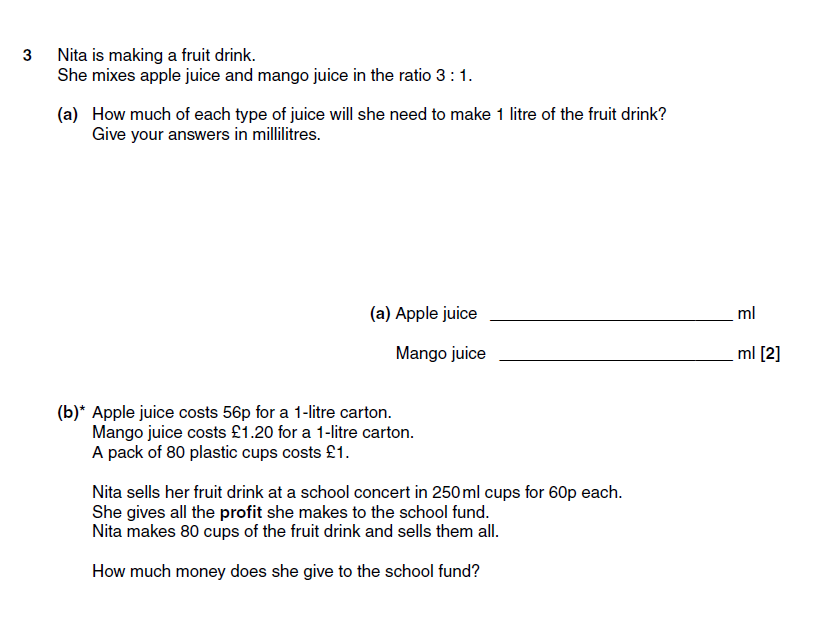 Tame Valley is a company that makes yoghurtHINT 1How many trays are filled in 1 hour?A machine fills trays of 20 pots with yoghurtHINT 2How many seconds in 1 hour?In 1 hour the machine fills a total of 15000 potsHINT 3Divide to find out how many seconds per trayWork out how many seconds the machine fills each tray of 20 pots